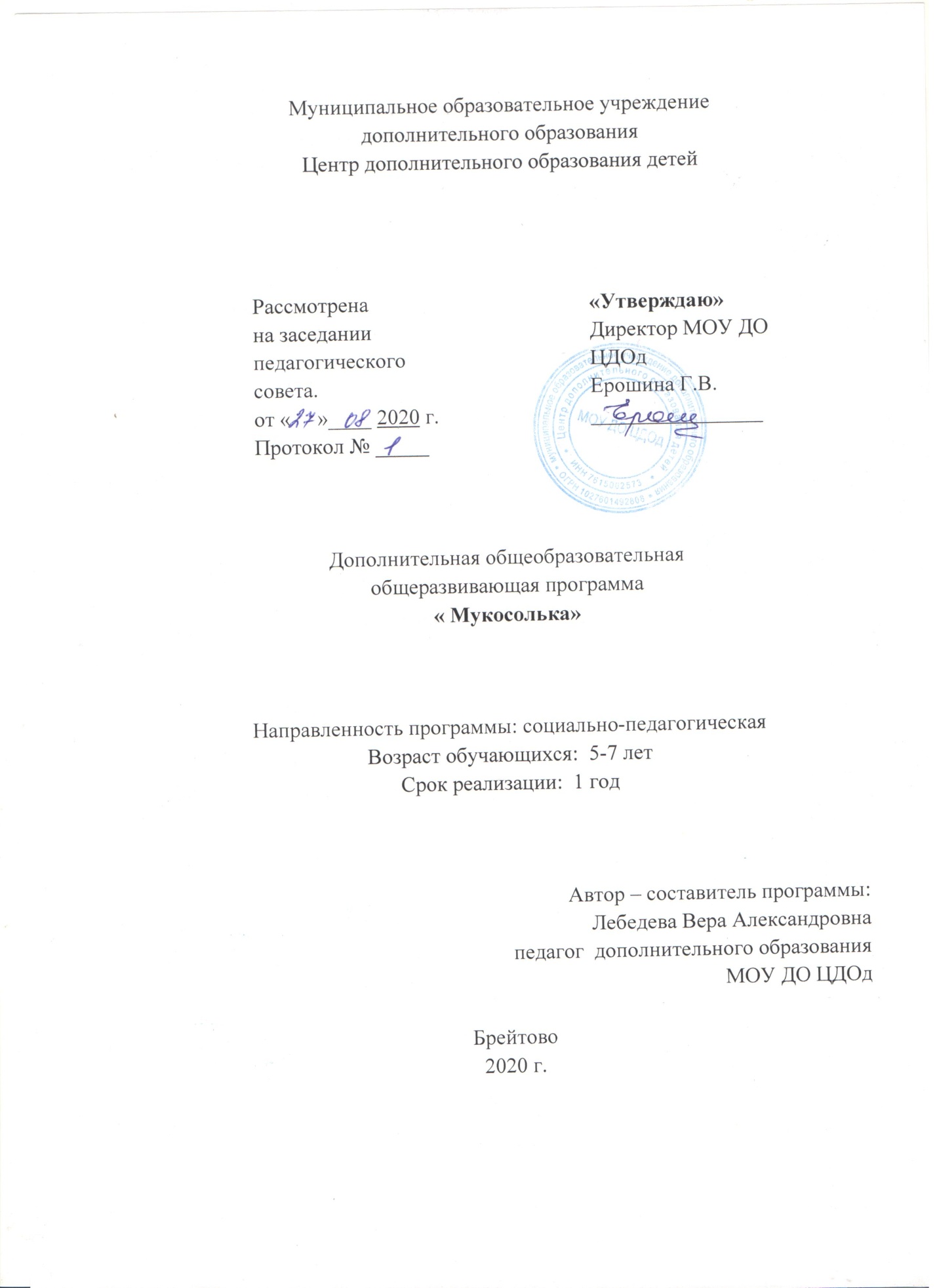 Содержание 1.Пояснительная записка 2.Учебно-тематический план………………………………………3.Содержание изучаемого курса………………………………………………4.  Ожидаемые результаты и способы определения результатов………………5. Методическое обеспечение  дополнительной образовательной   программы…………………………………………………………………………6. Список литературы………………………………………………………………Приложения…………………………………………………………………Пояснительная запискаТестопластика – один из народных промыслов. Поделки из теста очень древняя традиция. Солѐное тесто – очень популярный в последнее время материал для лепки. Тесто эластично, его легко обрабатывать, изделия из него долговечны. Программа «Мукосольки (тестопластика)» имеет художественно-эстетическую направленность. Занятия творческой деятельностью оказывают сильное воздействие на эмоционально-волевую сферу детей. Процесс овладения определѐнными навыками исполнения не только раскрепощают художественное мышление, но и в большей мере накладывают отпечаток на мировосприятие и систему жизненных ориентировок, целей и ценностей. Программа написана с учетом возрастных физиологических, психологических, познавательных особенностей детей с ограниченными возможностями здоровья под девизом: растем и развиваемся через познание, творчество и игру. Возраст обучающихся 5-7 лет. В группу набираются дети по желанию, по заявлению от родителей или законных представителей. Программа рассчитана на 1 год обучения  72 часа (но может быть продлена с учетом индивидуальных особенностей детей). Режим занятий – 2 раз в неделю по 1 часу.   Форма занятий групповая от 6-10 человек.  Актуальность. Дети очень любят лепить. Зачем современному ребѐнку лепка? Лепка является одним из самых осязаемых видов художественного творчества, в котором из пластичных материалов создаются объѐмные ( иногда рельефные) образы и целые композиции. Техника лепки богата и разнообразна, но при этом доступна любому человеку. Занятия в мастерской тестопластики даѐт уникальную возможность моделировать мир и своѐ представление о нѐм в пространственно-пластичных образах. У каждого ребѐнка появляется возможность создать свой удивительный мир. Целесообразность. Тестопластика – осязаемый вид творчества. Потому что ребѐнок не только видит то, что создал, но и трогает, берѐт в руки и по мере необходимости изменяет. Основным инструментом в лепке является рука, следовательно, уровень умения зависит от овладения собственными руками, от моторики, которая развивается по мере работы с тестом. Технику лепки можно оценить как самую безыскусственную и наиболее доступную для самостоятельного освоения.Занятия лепкой комплексно воздействуют на развитие ребѐнка:Повышает сенсорную чувствительность, то есть способствует тонкому восприятию формы, фактуры, цвета, веса, пластики;Синхронизирует работу обеих рук;Развивает воображение, пространственное мышление, мелкую моторику рук;Формируют умение планировать работу по реализации замысла, предвидеть результат и достигать его; при необходимости вносить коррективы в первоначальный замысел.Способствует формированию умственных способностей детей, расширяет их художественный кругозор, способствует формированию художественно-эстетического вкуса. По своему содержанию занятия  лепкой включают в себя сенсорные и другие модально-специфические факторы развития.ЦЕЛИ, ЗАДАЧИ:      Цель:   вызвать интерес у детей к лепке, развитие творческих способностей, мелкой моторики, создание целостного образа.ЗАДАЧИ: 1)образовательные:расширение кругозора по декоративно-прикладному искусству.освоение системы знаний по русскому народному творчеству и малых жанрах культуры. 2) развивающие:развитие познавательных интересов через ознакомление с народной игрушкой, раскрытие интеллектуальных и творческих способностей через развитие памяти, мышления, внимания, волевых процессов, умение планировать свою деятельность, предвидеть результат; раскрытие личности ребенка в творческом его развитии 3) воспитательные:ценностно-ориентационная компетентность: воспитывать умение ценить, уважать достояние народа через декоративно-прикладное творчествоинформационно-познавательная компетентность: воспитывать интерес к изучению и познанию декоративно-прикладного искусства разным видам глиняной игрушки, к малым скульптурным жанрамрегулятивно - поведенческая компетентность: воспитывать культуру поведения в обществе с детьми и взрослымикоммуникативная компетентность: учить детей культуре речевого общения, выразительной речи, эмоциональному настроениюкультурно-социальная компетентность: приобщить к уважению выполненных работ детьми, самоуважению за результат деятельности, приучать к оценке и самооценке деятельности. Принципы:Сезонности: построение и корректировка познавательного содержания программы с учѐтом природных особенностей в данный момент деятельности.Цикличности: построение содержания программы с постепенным усложнением от возраста к возрасту.Обогащения сенсорного опыта. последовательности и систематичности.личностно-ориентированный подход.культурного обогащения содержания деятельности по тестопластике, в соответствии особенностями познавательного развития детей разных возрастов.взаимосвязи продуктивной деятельности с другими видами детской активности.организации тематического пространства (информационного поля) – основы для развития образных представлений.Технологии:Игровое обучениеПедагогика сотрудничестваМетоды:Наглядный (показ, образцы поделок, иллюстрации);Словесный (беседа, пояснение, вопросы, художественное слово) ПрактическийФормы:ИндивидуальныеГрупповыеКалендарно-учебный графикОбъём и сроки освоения программы:Объём программы – 72 часаПрограмма рассчитана на 1 годФорма обучения – очная. Уровень программы – стартовый. Освоение программного материала данного уровня предполагает получение первоначальных знаний по лепке из солёного теста.Режим занятий: Продолжительность академического часа – 30 минут.  Общее количество часов в неделю – 2 часа. Занятия проводятся два раза в неделю по 1 часу.2. Учебно-тематический план                    Содержание программы. В программе выделены три этапа развития творчества дошкольников на занятиях по тестопластике. Каждый этап имеет свои особенности и творческие задачи.I этап (начальный) – «Путешествие в страну Тестопландию начинается».Цель: ознакомление и обучение. Накопление творческого опыта детей.Задачи начального этапа: заинтересовать и раскрепостить детей, чтобы исчез страх перед новым материалом; познакомить дошкольников с особенностями лепки из соленого теста.На этом этапе дети знакомятся с возможностями соленого теста, с инструментами и дополнительными материалами, их назначениями; дошкольники учатся правильно организовывать свое рабочее место.  Подражая взрослому, изготавливают конкретные поделки из соленого теста, отрабатывают знакомые и обучаются новым способам и приемам лепки. На первом этапе детям предлагаются задания, которые требуют от них первоначальной ориентировки в творческой деятельности: сочини, придумай, измени и т.д., при этом они проявляют элементы творчества. Часть занятий отведена лепке из натурального (неокрашенного) теста. Детей знакомятся с правилами росписи готовых изделий. Эта деятельность обогащает ребенка творчески, помогает осознать тесную связь лепки и рисования. II этап (промежуточный) – «Увлекательная тестопластика»Цель: развитие. Приобретение детьми творческого опыта в преобразовании изделий из соленого теста.Задачи: развивать способность детей изменять и преобразовывать свои поделки; побуждать создавать выразительные образы, самостоятельно выбирая инструменты и дополнительные материалы, способы и приемы лепки.Работа строится на основе возникшего у детей желания внести свои добавления, изменения в изделие, создаваемые по готовому образцу, схеме, рисунку и т.д. На этом этапе большое внимание уделяется детскому экспериментированию с материалами, с инструментами и техниками. Детям предлагаются задания, которые ведут их к целенаправленным действиям и поискам.III этап (завершающий) – «Мы – фантазеры».Цель: творчество. Развитие способности самостоятельно создавать выразительные образы в лепке из соленого теста, отличающиеся оригинальностью (субъективной новизной), вариантностью, гибкостью, подвижностью.Задачи: поощрять творческую активность детей, инициативу и самостоятельность; развивать целеустремленность и настойчивость в поисках решения проблемы. Опорой на этом этапе служит детское творческое воображение, позволяющее не только отображать замысел, но и свое отношение к создаваемому образу. Создаются условия для развития инициативы и самостоятельности дошкольников.  Дети учатся переносить свой опыт (уже знакомое и освоенное под руководством взрослого или в сотворчестве с ним) в новые условия и самостоятельно применять его в творческих ситуациях. Программа имеет четкую содержательную структуру.В структуре программы выделяются следующие основные тематические блоки занятий: Путешествие в мир ремесел.В гостях у царицы Осени.В мире животных.В гостях у сказки.Путешествие в прошлое.         Праздник круглый год.В гостях у Феи Цветов.Детям предлагаются три вида лепки: лепка предметная, сюжетная и декоративная. Каждый из этих видов имеет свои особенности и задачи и проводится как по заданию, так и по замыслу детей.В работе с дошкольниками используются такие формы организации художественно-творческой деятельности, как: создание детьми индивидуальных работ в лепке, создание детьми коллективных работ. На коллективных занятиях дети изготавливают художественные панно, макеты, рельефные картины и т.д. Уход за поделками из соленого теста.  Пыль, оседающую на изделия, необходимо удалять с помощью фена для сушки волос или толстой мягкой кисточки. Поделки из соленого теста можно время от времени просушивать в духовке.Инструменты и дополнительные материалы, необходимые для лепки из соленого теста:Доски, упаковочная плёнка, скалки для раскатывания теста;Салфетки - бумажные и тканевые;Различные стеки или предметы их заменяющие: ручки, карандаши, зубочистки, палочки, пластиковые ножи;Инструменты для нанесения рисунка на поверхность теста: расчёски, зубные щётки, пластиковые вилки, ложки, палочки от Чупа-чупсом;Печатки и штампики для нанесения рисунка: соломинки от коктейля, крупные пуговицы, монеты, колпачки фломастеров, пробки, камушки, ракушки и т.д.;Формочки для кексов, формочки для игр с песком;Трафаретки для печенья, пластиковые крышки от аэрозолей, колпачки шариковых ручек, бумажные шаблоны, соломинки от коктейля;Соединительные детали: соломинки от коктейля, использованные стержни от шариковых ручек, палочки;Природный материал (ракушки, перья, шишки, каштаны, жёлуди, перья, зёрна, травки, семена, косточки и т.д.);Бросовый материал (пробки, спички, коробки, катушки из-под ниток, втулки из-под скотча, пенопласт, кусочки ткани, нитки и т.д.);Пуговицы, бисер, блестки, фольга и др.;Клей ПВА; Кисточки разных размеров, краски акварельные, гуашь, фломастеры.Преимущества соленого теста:1.Можно приготовить в любой момент, не тратя лишних денег; 2.Легко отмывается и не оставляет следов; 3.Безопасно при попадании в рот.4.  Лепится замечательно, к рукам не липнет; 5.Можно сушить в духовке, а можно - просто на воздухе; 6. Предметы из соленого теста хорошо красятся.7.Поверх краски хорошо еще покрывать лаком - сохранится на века... 8.С готовыми предметами можно играть - без боязни, что оно потеряет форму. Рецепт соленого теста: 2 стакана муки (можно в муку, не выходя из нормы двух стаканов, добавить сухой крахмал. Например, 1 1/2 ст. муки + 1/2 ст. крахмала. С добавлением крахмала тесто станет более эластичным. Из такого теста особенно хорошо получаются тонкие детали, например, лепестки цветов.), 1 стакан соли, 1 неполный стакан воды, примерно 180 г, можно добавить 2 стол, ложки клея ПВА. Вместо воды можно сварить клейстер из крахмала. Способы сушки. Сушка в духовке. Нужно исходить из того, что изделие толщиной 5 мм сушится в течение 1 часа. Температура при этом должна быть 75 градусов. Воздушная сушка. Самый экономичный, но и самый длительный. При воздушной сушке влага из изделия испаряется очень медленно - за 1 день изделие просушивается не более чем на 1 мм толщины. Такую сушку целесообразнее всего проводить летом, когда можно использовать тепло солнечных лучей. (Зимой на батарею украшения ни в коем случае класть нельзя!). 
          Комбинированная сушка. Она более всего подходит для объемных лепных украшений: изделия выдерживают несколько дней на солнце, затем досушивают в духовке.                          Методическое обеспечениеМетодические приемы

• показ технологических приемов.
• рассматривание игрушек, скульптуры и т.д.
• рассматривание иллюстраций из книг, фотографий, картин и т.д.
• игровые приемы (приход героя и др.)
• упражнение детей навыках использования инструментов для лепки (стеки, печатки и т.д.).Дидактический материал:

• аудиозаписи.
• использование образцов.(муляжи, игрушки, поделки из соленого теста, скульптуры, макеты).
• использование наглядности (фотографии, картины, рисунки детей, иллюстрации из книг и др.).Техническое оснащение:
• дополнительный материал для создания выразительного образа (бисер, бусинки, леска, пайетки, кусочки меха).
• инструменты для лепки (стеки, печатки, турнет для лепки, колпачки от фломастеров и др.). Форма аттестации                                                Ожидаемые результаты  В результате работы кружка дети будут знать:правила техники безопасности;требования к организации рабочего места;инструменты и приспособления;свойства солёного теста и способы работы с ним;уметь:правильно обращаться с инструментами и приспособлениями;создавать объемные и плоские модели; выполнять работу самостоятельно;грамотно использовать в речи техническую терминологию, технические понятия и сведения;СПИСОК ЛИТЕРАТУРЫПрограмма художественного воспитания, обучения и развития детей 4-5 лет Лыковой И. А.Зимина Н.В. Шедевры из соленого теста. – М.: ООО ТД «Издательство Мир книги», 2009.Комарова Т.С. Детское художественное творчество. Методическое пособие для воспитателей и педагогов. – М.: Мозаика – Синтез, 2005.Лыкова И.А. Лепим, фантазируем, играем. Книга для занятий с детьми дошкольного возраста. М.:ТЦ «Сфера», 2000. Халезова Н.Б. и др. Лепка в детском саду: Кн. для воспитателя дет. сада / Н.Б. Хананова И.Н. Соленое тесто. – М.: АСТ-ПРЕСС КНИГА, 2006. – 104 с.: ил. – (Золотая библиотека увлечений).Глебова И.Ю., Тупичкина Е.А. Содержание работы кружка «Страна Тестопландия» в условиях предшкольной подготовки. // Практика организации предшкольного образования на всех ступенях образования: сборник научных статей. Е.А., Глебова И.Ю. Развитие творческого воображения детей в процессе занятий тестопластикой. // Детский сад от А до Я, 2011. - №1(49). – с.107.Приложение 1.Рекомендации для родителей, занимающихся с детьми тестопластикой«Как организовать домашние занятия по  лепке из соленого теста»Первыми ступеньками в лепке из соленого теста должно быть  знакомство. Пусть ребенок похлопает по тесту, ощутит, какое оно упругое и в то же время податливое, поймет, что тесто можно делить на маленькие и большие кусочки, расплющивать, катать «колбаски» в ладошках или одним пальчиком по столу. Пусть первая встреча с соленым тестом будет очень короткая по времени. Ведь её задача – разбудить интерес, показать этот материал и процесс превращения его в предмет как чудо. Устройте соревнования с ребенком: кто сумеет больше увидеть фантастических животных в бесформенном комке теста - или кто сумеет придумать по это му поводу самую интересную сказку, историю.Не торопите события, старайтесь строить занятия так, чтобы они разворачивались от простого к сложному.Понаблюдайте вместе с ребенком, как на тесте остаются отпечатки пальчиков или мелких предметов, таких как пуговицы, формочки, палочки. Попробуйте совместить тесто с другими материалами    (горохом, фасолью, палочками, соломкой, вермишелью). Сделайте шары, «колбаски», «блины» и так далее. Покажите ребенку, как это делаете вы, потом немного помогите ему, направляя его руки и действия.Ни в коем случае не вмешивайтесь в детское творчество слишком часто и не ждите немедленных результатов. Оказывайте ребён ку всяческую поддержку и почаще хвалите его за усердие, не оставляйте без внимания ни одной его работы.Постоянно разговаривайте с ребенком, объясняйте, что вы делаете, отвечайте на вопросы. И не забывайте хвалить за удачи, не переживайте, если что–то не получилось сразу. На первых этапах ребенок учится контролировать движения пальцев рук, постепенно этот навык переходит в умение, и ребенок учится ловко управляться с более мелкими предметами, затем идет совершенствование артикуляции. А все дальнейшее становление и развитие речевых реакций находится в прямой зависимости от степени тренировки и ловкости движений пальцев рук.Для того чтобы дети не уставали, не успевали соскучиться и утомиться, не затягивайте время занятий, но никогда и не обрывайте его, дайте ребёнку возможность за кончить начатое!Научите детей работать аккуратно и убирать за собой после того, как ра бота закончена. Очень важно тут же научить ребёнка выполнению правил культуры тру даПостарайтесь делать так, чтобы изделия ребенка не пылились в ящиках, они должны быть предметом его гордости или игр, дариться и показываться близким и друзьям. Вероятно, мы убедим вас в том, что тестопластика не только увлекательное, но и полезное занятие. Тогда за дело! Дерзайте, творите! Желаем успеха!Приложение 2.Игры и упражнения с соленым тестом, способствующие развитию мелкой моторики детей Змейка Предложите ребенку раскатать из яркого цветного теста длинный и тонкий валик, хвост заострить, голову приплюснуть. Вспомните, как шипит змея: «Ш-ш-ш». Ребенок может с помощью стеки передать особенности поверхности образа — прорезать штрихами «чешуйки»; нанести узор в виде прямых, волнистых, пересекающихся линий.СамолетПредложите ребенку слепить самолет: раскатать тесто и придать ему форму валика, разделить валик на две равные части – корпус и крылья, соединить их крест – накрест, а хвост загнуть вверх. Вспомнить, как гудит самолет во время полета: «У-у-у».ЧерепахаПредложите ребенку слепить панцирь в форме купола, скатать голову, ножки и хвост, снизу приставить голову, ножки и хвост, обозначить карандашом глаза, разметить панцирь. Можно использовать скороговорку: «Черепаха ест печенье, пьет чай с вареньем».ЖучокПредложите ребенку скатать шарик, приплюснуть его и разделить пополам линейкой, присоединить голову, острием карандаша обозначить зрачки, скатать  две    маленькие     антенны,       вспомнить, как жужжит     жук: «Ж-ж-ж».МашинаВозьмите кусок теста и вылепите корпус машины с кабиной, багажником и капотом. Возьмите две зубочистки и проколите насквозь низ машины в том месте, где должны находиться колеса. Из четырех кусочков теста слепите колеса. Их толщина должна быть не меньше 9–10 миллиметров. Наколите колеса на концы зубочисток. Аппликация на тестеНеобходимые материалы и инструменты: природный материал (желуди, косточки, различные семена, ракушки, колоски, мхи и т.д.); бусины, бисер, пуговицы.Предложите ребенку выполнить упражнения: «Яблоко». Тугое однотонное тесто раскатывается тонким слоем (0,5—1 см), а затем ребенок выкладывает из темных фасолей контур яблока с листиком или  заполняет  фасолью все яблоко.«Украсим пирог». Приплющить комочек теста – пирог. Украсить такой пирог можно каштанами, фасолью, горохом, скорлупой ореха.«Елочка». Зеленое тесто размять  на клеенке и придать ему форму елочки. Предложить ребенку украсить елочку бисером, бусинками, природным материалом или маленькими шариками из цветного теста. Рисунок на тестеНеобходимые материалы и инструменты: соленое тесто, стеки, приспособления для нанесения рисунка – все, что может оставить четкий отпечаток в тесте (пластиковая вилка, зубочистка, соломка для коктейля, корпус фломастера, крупные пуговицы, ключи, монеты, ракушки и т.д.).Осуществление идеи. Тугое однотонное тесто раскатывается тонким слоем (0,5—1 см). Стекой вырезается пластинка нужной формы. На поверхности пластинки из теста можно выдавить нужное изображение зубочисткой, стекой, пустым стержнем шариковой ручки, соломкой для коктейлей и т. п. Дети экспериментируют, изучают, сравнивают различные отпечатки, стараются определить источник («Кто оставил этот след?»). «Следы» различных предметов стимулируют поисковый интерес. Какой след оставит вилка, если ее вдавить в тесто плашмя? Если воткнуть вилку зубчиками? А если процарапать вилкой комок теста?  Отпечатки разных предметов — пуговиц, монет, колпачков, карандашей, крышек — вызывают желание угадывать и загадывать для других: «Что это такое?», «На что похоже?», «Чем еще можно оставить такой «след»?»Мозаика Необходимые материалы и инструменты: соленое тесто различных цветов, нож, противень, скалка, картон, клей ПВА, карандаши, фломастеры, маркеры, губки.Осуществление идеи. Отдельные порции по-разному раскрашенного теста раскатаем на цветные пластинки толщиной 0,5 см. Выложим на противни, разрежем на квадратики и высушим в духовке.На плотном картоне нарисуем карандашом контур изображения: рыбку, вазу, кораблик, солнышко. Для того чтобы ребенку легче было определиться с цветом используемой мозаики, аккуратно цветными карандашами разрисуем эскиз. Теперь пора ребенку приниматься за дело. Пусть  выкладывает мозаику, следуя рисунку. Лучше начинать с центра изображения, затем постепенно переходить к краям, пока не завершит рисунок. На некоторое время оставим работу подсохнуть. Если вы видите, что рисунок требует цветной доработки, то фломастерами, маркерами, кистью или губкой можно подкрасить или оттенить его. Для полного завершения работы мозаику лучше покрыть лаком или раствором клея ПВА.№ Название раздела, темыКоличество часовКоличество часовКоличество часовВсегоТеорияПрактика1.Вводное занятие « Король Соленое Тесто приглашает  друзей»1102.Путешествие в мир ремесел166,59,5Ознакомление с трудом кондитера110Шоколадные печенья, плюшки20,51,5Фруктовое мороженое20,51,5Ознакомление с трудом пекаря110Хлебушек душистый, теплый, золотистый20,51,5Выпекали мы в печи пироги и калачи20,51,5Веселое чаепитие20,51,5Ознакомление с трудом повара111Обед на блюде . Яичница  и сосиски20,51,5Мини – пиццы, гамбургеры10,50,53.В гостях у царицы Осени413Овощи 20,51,5Фрукты20,51,54.В мире животных16412Забавные рыбки20,51,5Морская черепашка20,51,5Осьминог и морская звезда20,51,5Подводное царство ( оформление панорамы)20,51,5Панно « Овечки и  пастух» коллективная работа20,51,5Пингвины на льдине20,51,5Мишка- панда20,51,5Обезьянки на пальмах20,51,55.Праздник круглый год143.510,5Елочные украшения20,51,5Рождественский венок20,51,5 Валентинки20,51,5 Рамка для фотографии ( в подарок папам)20,51,5Букет в вазочке ( подарок мамам и бабушкам)20,51,5Бусы и браслеты 20,51,5Лепка и роспись пасхальных яиц20,51,56. В гостях у  сказки413Город снеговиков ( коллективная работа)20,51,5Дюймовочка в чашечке цветка20,51,57.Путешествие в прошлое61,54,5Динозаврики20,51,5Древние ящерицы20,51,5Составление макета «Парк Юрского периода»20,528В гостях у Феи Цветов102,57,5Ромашки и маки20,51,5Васильки и одуванчики20,51,5Улитка и гусеница20,51,5Бабочка и пчелка20,51,5Цветочная полянка20,51,59Выставка – развлечение  « Принцесса Солечка приглашает  друзей»110ИТОГО:72 ч.21ч.51ч.